ATCF région Centre 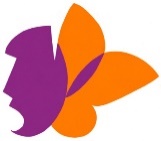 Association loi de 1901, à but non lucratifSiège social : 2 rue Algira 36190 ORSENNESCourriel : atcf@algira.orgSite Web : www.fam-algira.comBulletin d’adhésion année 2024Votre nom et prénom : .............................................................................................................Votre adresse : ..........................................................................................................................…………………………………………………………………………………………………………….. Tel. : ....... /….... /….... /….... /…....Votre adresse de courriel :     ………………………………@……………………………………, J’adhère à l’Association ATCF région Centre et verse ma cotisation de 28 € (vingt-huit euros).                 Oui                     NonEt / ou devient membre bienfaiteur de l’association et verse la somme de : ……………€ SignatureLes adhésions et les dons à l’association permettent de bénéficier d'une réduction de l'impôt sur le revenu à hauteur de 66% de leur montant, dans la limite de 20% du revenu imposable.Nous vous adresserons un reçu fiscal de votre contributionAvec tous nos chaleureux remerciements !Le Président,Philippe COTTINL’EAM « Résidence Algira » est géré par l’ATCF région CentreAssociation des Traumatisés Crâniens et Cérébro-Lésés et leur famille de la région CentreATCF région Centre Association loi de 1901, à but non lucratifSiège social : 2 rue Algira 36190 ORSENNESCourriel : atcf@algira.orgSite Web : www.fam-algira.comVotre adhésion / votre don par chèque :Merci d’envoyer votre contribution par chèque à l’ordre d’ATCF région Centre accompagné du formulaire ci-dessus (plusieurs membres de la famille et amis peuvent adhérer, il suffit de dupliquer le coupon ou de l’écrire sur papier libre) à l’adresse suivante :ATCF région Centre, EAM résidence Algira, 2 rue Algira 36190 ORSENNESSi vous désirez utiliser une carte bancaire :Il suffit d’aller sur le site www.fam-algira.com et de cliquer sur l’un des boutons HelloAsso de votre choix.C’est très simple et sécurisé. Vous recevez directement un justificatif de votre règlement et le reçu fiscal de votre contribution à votre adresse courriel.Si vous préférez effectuer un virement : L’EAM « Résidence Algira » est géré par l’ATCF région CentreAssociation des Traumatisés Crâniens et Cérébro-Lésés et leur famille de la région Centre​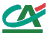 RELEVÉ D'IDENTITÉ BANCAIREIBAN (International Bank Account Number)Code BIC (Bank Identification Code) - Code swift :Protection de vos donnéesVos coordonnées sont indispensables pour vous envoyer votre reçu fiscal, qui vous permet de bénéficier de déductions fiscales grâce à votre adhésion, votre don. Les informations personnelles recueillies sur ce formulaire feront l’objet d’un traitement informatique destiné à vous informer des actions de l’ATCF région Centre et de faire appel à votre générosité. Les informations vous concernant ne sont transmises qu’aux seules personnes habilitées à intervenir dans la gestion des bulletins d’adhésions, dons. Vos informations ne seront pas échangées ni commercialisées.Conformément à la loi informatique et libertés du 6 janvier 1978, vous disposez d'un droit d'accès, de modification, de rectification et de suppression des données vous concernant.Pour exercer ce droit et pour tout changement dans vos données personnelles, vous pouvez contacter notre association à l’adresse suivante ou par courriel :ATCF région Centre Protection des données 2 rue Algira 36190 ORSENNESCourrier électronique : atcf@algira.orgDirectement au Délégué à la Protection des Données (DPO) : Cabinet ACCENS Avocats 30 rue du Commerce 49100 AngersCourrier électronique : dpo.algira@accens.netIBAN (International Bank Account Number)Code BIC (Bank Identification Code) - Code swift :Protection de vos donnéesVos coordonnées sont indispensables pour vous envoyer votre reçu fiscal, qui vous permet de bénéficier de déductions fiscales grâce à votre adhésion, votre don. Les informations personnelles recueillies sur ce formulaire feront l’objet d’un traitement informatique destiné à vous informer des actions de l’ATCF région Centre et de faire appel à votre générosité. Les informations vous concernant ne sont transmises qu’aux seules personnes habilitées à intervenir dans la gestion des bulletins d’adhésions, dons. Vos informations ne seront pas échangées ni commercialisées.Conformément à la loi informatique et libertés du 6 janvier 1978, vous disposez d'un droit d'accès, de modification, de rectification et de suppression des données vous concernant.Pour exercer ce droit et pour tout changement dans vos données personnelles, vous pouvez contacter notre association à l’adresse suivante ou par courriel :ATCF région Centre Protection des données 2 rue Algira 36190 ORSENNESCourrier électronique : atcf@algira.orgDirectement au Délégué à la Protection des Données (DPO) : Cabinet ACCENS Avocats 30 rue du Commerce 49100 AngersCourrier électronique : dpo.algira@accens.net